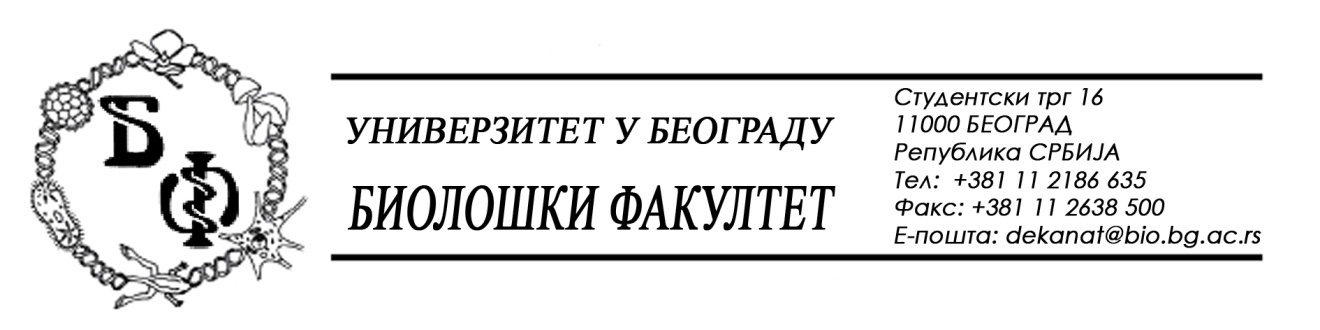 	На основу члана 116. Закона о јавним набавкама („Службени гласник РС“, бр. 124 / 12, 14/15 и 68/15), Универзитет у Београду – Биолошки факултет објављује:ОБАВЕШТЕЊЕ О ЗАКЉУЧЕНОМ УГОВОРУНазив, адреса и „Интернет“ страница наручиоца: Универзитет у Београду – Биолошки факултет, Београд, Студентски трг 16, www.bio.bg.ac.rs.Врста наручиоца: просветаОпис предмета набавке, назив и ознака из општег речника набавке: добра – Опрема за образовање, обликована у 5 (пет) партија; партија бр. 4 – Водено купатило; назив и ознака из општег речника набавке:  38000000 – лабораторијска, оптичка и прецизна опрема (осим наочара)Уговорена вредност: 108.295,00 динара без ПДВ-а односно 129.954,00 динара са ПДВ-ом; Критеријум за доделу Уговора: најнижа понуђена цена  Број примљених понуда:  укупно за све партије 6; за партију бр. 4: 1; Највиша и најнижа понуђена цена: највиша: 108.295,00 динара без ПДВ-а; најнижа: 108.295,00 динара без ПДВ-а.Највиша и најнижа понуђена цена код прихватљивих понуда:  највиша: 108.295,00 динара без ПДВ-а; најнижа: 108.295,00 динара без ПДВ-а. Датум доношења Одлуке о додели Уговора:  13.11.2015.Датум закључења Уговора: 17.11.2015.Основни подаци о добављачу: „Суперлаб“ д.о.о. из Београда (Нови Београд), Милутина Миланковића 25,  матични број : 17051717, ПИБ: 101822498Период важења Уговора: до коначног извршења – испоруке и плаћања опреме.